Jacques Prévert  [prevér]Jacques Prévert (4. února 1900 – 11. dubna 1977) byl francouzský básník, scenárista, režisér a výtvarník. Dětská imaginace, hravost, vliv surrealismu, bourání jazykových klišé a frází - to jsou prvky charakterizující jeho tvorbu. 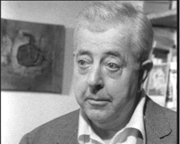 Kdepak to nezpívám jáale květy které jsem vidělKdepak to se nesměju jáale víno které jsem vypilKdepak to nepláču jáale láska kterou jsem zabil.	Jacques Prévert trávil své dětství v Paříži od roku 1907. Se svým otcem, divadelním kritikem, navštěvoval často divadelní představení. Matka ho od mládí vedla k četbě. Po ukončení základní školy pracoval ve velkoobchodě Le Bon Marché, v roce 1918 byl nucen nastoupit vojenskou službu a byl odvelen na Blízký východ (již po skončení války).	Po návratu spolupracoval se surrealistickým hnutím, po boku např. Raymonda Queneaua nebo Marcela Duhamela. Prévert byl však příliš svobodného a nezávislého ducha, aby sem mohl stát opravdovým členem jakékoli organizované skupiny. V roce 1928 založil se svým bratrem Pierrem produkční dům a stal se scenáristou a autorem dialogů mnoha velkých francouzských filmů čtyřicátých let. V roce 1932 začal psát texty k písním (převážně k chansonům), které od roku 1933 zhudebňoval geniální Joseph Kosma (např. Mrtvé listí - Des feuilles mortes). Prévert byl rovněž autorem mnoha divadelních her.Poslechněte si píseň Des feuilles mortes: http://www.youtube.com/watch?v=acadMqWl28ghttp://www.youtube.com/watch?v=-CTYVdFRdEI	Vydáním své sbírky Slova (Paroles) dosáhl obrovského úspěchu. Stal se čestným členem Patafyzického kolegia (Collège Pataphysique) založeného na popud zakladatele patafyziky a moderní dramatické tvorby: Alfreda Jarryho.	V roce 1948 vypadl z francouzského okna (na místě, kde byl dříve instalován kulomet). Ocitl se na několik dní v těžkém kómatu. Zranění Prévertovi způsobilo vážné neurologické následky.	Zemřel na následky rakoviny plic. Neodmyslitelná cigareta se mu tak stala osudnou.Literární tvorba:Jeho dílo má obrovskou zásluhu na rozšíření zpívané poezie, jelikož zastával názor, že poezie je řeč, která zpívá („la langue qui chante“).Motivy čerpal především ze života prostých lidí a zpracovával je dvojím způsobem: vytvářel příběh, nebo enumerativní řady.Dětská imaginace, hravost, vliv surrealismu, bourání jazykových klišé a frází - to jsou prvky charakterizující jeho tvorbu.Slova (Paroles), 1946 Příběhy, 1946Déšť a pohoda, 1955Haraburdí, 1965Věci a jiné, 1972Filmová tvorbaZhruba od roku 1935 se zabýval filmovou tvorbou - jako scenáristaSměšné dramaNábřeží mlhDěti rájeMilenci z VeronyZvoník od Matky BožíNávštěva z temnotBrány nociAnimovaný film:Cínový vojáčekPastýřka a kominíkDoplňte: Jacques Prévert trávil své dětství v…………….. Se svým otcem, divadelním kritikem, navštěvoval často …………………. Matka ho od mládí vedla k ……………... Po ukončení základní školy pracoval ve velkoobchodě Le Bon Marché, v roce 1918 byl nucen nastoupit vojenskou službu a byl odvelen na ……………………….Po návratu spolupracoval se …………………. hnutím. Prévert byl však příliš …………………….. ducha. V roce 1928 založil se svým bratrem Pierrem produkční dům a stal se……………………… a autorem dialogů mnoha velkých francouzských filmů čtyřicátých let. V roce 1932 začal psát …………………., které od roku 1933 zhudebňoval geniální Joseph Kosma. Vydáním své sbírky…………… (Paroles) dosáhl obrovského úspěchu. V roce 1948 vypadl z francouzského okna (na místě, kde byl dříve instalován kulomet). Ocitl se na několik dní v …………….. Zranění Prévertovi způsobilo vážné neurologické následky. Zemřel na následky …………….. Neodmyslitelná cigareta se mu tak stala osudnou.SLOVA (Paroles)    1956 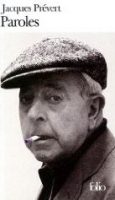 
Úkoly pro práci s textem v hodině:	1. 	Text působí, jako by to byl scénář krátkého filmu. Vyznačte v textu 		úkoly pro kameramana. Využíval by záběry celku, nebo píše 			polodetail či detail?	2.	V čem spočívá skrytá dramatičnost básně?Podívejte se na film děti ráje a napište krátkou recenzi Děti ráje 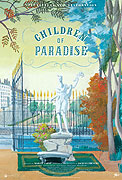 Drama / RomantickýFrancie, 1945, 163 min Režie: Marcel Carné Scénář: Jacques Prévert Hrají: Arletty, Jean-Louis Barrault, Pierre Brasseur, Pierre Renoir, Gaston Modot, Albert Rémy, … Obsah: Tento unikátní film byl restaurován a digitalizován v úplné verzi a znovu uvádí na scénu velkolepou fresku z Bulváru zločinu. Hlavní hrdinové jsou inspirováni skutečnými postavami z divadelní a kriminální historie, pouze jejich milostná a soukromá dobrodružství jsou dílem autorovy představivosti. Marcel Carné vytvořil film ve stylu románů Victora Huga, který vypráví příběh o lásce a zločinu.LiVentura Jedním slovem skvělé...(6.8.2009)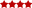 AkyTak tohle mne už naprosto neoslovuje. Předlouhý film, ve kterém se toho pramálo děje, a slouží spíše jako záminka pro uplatnění baletních a pantomimických čísel z kabaretu. Nedá se to dnes už přečkat. Možná kdysi, ale dnes už ne.(5.5.2013)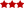 TervaOcenění: Oscar 1946 - nominace: původní scénář. Scénář: Jacques Prévert. Kamera: Marc Fossard a Roger Hubert. Hudba: Maurice Thiriet a Joseph Kosma.(12.11.2012)RevanxJeden z 1001 filmů, které musíte vidět, než umřete.PRO TEBE MÁ LÁSKOŠel jsem na trh s ptákya koupil ptákypro tebemá láskoŠel jsem na trh s květinamia koupil květinypro tebemá láskoŠel jsem na trh se starým železema koupil řetězys těžkými okovypro tebemá láskoA potom jsem šel na trh s otrokyněmia hledal jsem tě tamale nenašel jsem těmá lásko.(Přeložil Petr Skarlant)AK DĚLAT PODOBIZNU PTÁKANejdříve namalovat klec s otevřenými dvířky a pak namalovat něco hezkéhoněco prostého něco krásnéhoněco vhodného...pro ptákapodepřít potom plátno o strom v zahraděv hájinebo v leseschovat se za strombeze slovabez pohnutí...Někdy přijde pták brzoale může si dát na čas po dlouhá létanež se rozhodnenedat se odradita čekatčekat je-li třeba létapřičemž rychlost nebo pomalostpříchodu ptáka není v žádném poměruke kvalitě obrazukdyž přijde ptákpřijde-lizachovat nejhlubší ticho čekat až pták vstoupí do klece a když tam vstoupí pomalu zavřít štětcem dvířka paksmazat všechny příčky jednu po druhé a dávat pozor abychom se nedotkli žádného ptačího péra Udělat potom obraz stromu a vybrat tam nejhezčí větev pro ptákanamalovat i zeleň listů a svěžest větru sluneční pylbzučení hmyzu v trávě za letního parna a čekat pak až se pták rozhodne zpívatKdyž pták nezpíváje to špatné znameníznamení že je obraz špatnýale zpívá-li je to dobré znameníznamení že můžete obraz podepsatTehdy vytrhnete zlehýnkaptákovi jedno péroa napíšete své jméno do rohu obrazu.(Přeložil Adolf Kroupa)ZAHRADAAni tisíce a tisíce letNestačíVypovědětVteřinku věčnostiKdy jsi mě políbilaKdy jsem tě políbilJednoho rána ve sbvítivé ziměV parku Montsourisv PařížiV pařížiNa zemiNa zemi, která je hvězdou.(Přeložil Adolf Kroupa)JAKO ZÁZRAKEMPomeranče na větvích pomerančovníkuJako zázrakemMuž kráčí po cestěA klade jako zázrakemNohu před nohu, aby mohl jítJako zázrakem dům z bílého kameneStojí tu za ním na zemiJako zázrakemMuž zastaví se pod pomerančovníkemUtrhne pomeranč oloupá jej a sníOdhodí daleko slupku a vyplivuje jadérkaUkojí jako zázrakemSvou velikou ranní žízeňJako zázrakemÚsměv mu hraje v tvářiDívá se na slunce které vycházíA které záříJako zázrakemA oslněný muž se vrací domůA nalézá jako zázrakemSvou ženu spící na polštářiV okouzleníŽe ji vidí tak mladou a krásnouA jako zázrakemNahou ve slunciDívá se na niA jako zázrakem ona se probouzíA usmívá se na něhoJako zázrakem ji laskáA jako zázrakem se ona nechá laskatTu jako zázrakemTažní ptáci táhnouKteří táhnou jen takJako zázrakemTažní ptáci odlétají k mořiVysoko až přechází zrakNad kamenným domkemKde muž a ženaJako zázrakemSe milujíTažní ptáci nad zahradouKde jako zázrakemPomerančovník kolébá svá pomerančataV ranním vánkuA vrhá jako zázrakem stín na cestuNa cestu kterou kráčí knězNos v breviáři breviář v rukouA kněz stoupne na slupku z pomerančeKterou muž daleko odhodilSklouzne upadne zaduní ránaJako když kněz sklouzne na slupce z pomerančeA upadne na cestěJednoho krásného rána. (Přeložil Adolf Kroupa)Úkoly pro práci s textem v hodině:1. 	V básni Jak udělat podobiznu ptáka Prévert prozrazuje svou poetiku, 	způsob psaní básní. Jaký je? Co má podle něho obsahovat dobrá báseň, 	resp. jak má vypadat krásný obraz?2.	V čem spočívá kouzlo a půvab Prévertových veršů?3.	Kde je v ukázkách nejpatrnější ztotožnění básníka se světem, jehož se 	dotýká, aby se naplnila slova P.Eluarda: „Je-li poezie klíčem k životu, je 	zase svět klíčem k poezii.“4. 	Doložte v textu, že se Prévert inspiroval surrealistickou poetikou.	slovní hříčky 	výstavba obrazu 	záznam volného proudu vědomí – 	asociace založená na psychickém 	automatismu5.	Které témata jsou v Prévertově poezii nejčastější?6. 	Které básně vyvolávají vizuální dojem, mají i tvar?7.	Která z básní zachycuje v uplývajícím čase zlomek z věčnosti, alespoň 	vteřinu pocitu štěstí?8.	Jaký význam má opakovaný verš Jako zázrakem ve stejnojmenné básni? 	Sledujte básníkův pocit okouzlení obyčejným světem a věcmi, stupňování	v nových obrazech a asociacích. 	Zopakujte si pojem gradace, asociace.9.	Vyhledejte v básni Jako zázrakem motiv pomeranče – anekdotické 	parafráze o prvotním hříchu.	Zopakujte si pojem parafráze.10.	Doložte v textu: Prévertovo tvůrčí i životní krédo by se dalo shrnout třemi 	slovy: láska, svoboda, bratrství.Úkol k zamyšlení… Proč si Prévertova poezie získala oblibu čtenářů? Zamyslete se nad tím z hlediska tématu, jazyka, přístupnosti. Můžete využít i dalších ukázek.POSELSTVÍDveře které někdo otevřelDveře které někdo zavřelŽidle kam se někdo posadilKočka kterou někdo pohladilHruška kterou někdo nakouslDopis který někdo přečetlŽidle kterou někdo převrhlDveře které někdo otevřelCesta kterou někdo utíkáLes kterým někdo kráčíŘeka kam se někdo vrhá Nemocnice kde někdo zemřel.NENÍ SE ČEHO BÁTČeho byste se báli Vzorní a počestní lidé Nehrozí žádné nebezpečí Vaši mrtví jsou načisto mrtví Vaši mrtví jsou dobře hlídáni Není se čeho bát Nemohou vám je brát Nemohou přece utéci Hlídači jsou na hřbitovech A pak Na všech rovech Je železné roubení Jak kolem klícek Postýlek pro malá stvoření A je to moudré opatření V posledním spánku Nevíme co se může stát Mrtvému by se mohlo Zdát že je živýŽe není už mrtvýŽe jenom spal tak dlouhou dobu Mohl by nadzvednout kamenné peřiny Vyprostit se Vyklonit se A vypadnout z hrobu Tak jako dítě z postýlky Zpět do života by mohl vpadnout Hrůzy a katakomby Umíte si to představit Všechno by začalo znovu Náklonnost stejně jako zoufalost Pozůstalost Uklidněte se lidičky Vzorní a počestní Nebožtíci Nevrátí se už vám K pozemským zábavám Slzy byly prolity jednou provždy A nikdy víc Už nikdy nebude třeba se tím zabývat A na hřbitově nic Nebude zpustošeno Hrnce chryzantém své místo nezmění A vám bude popřáno klidně se oddávat S kropicí konví před honosnou hrobkou Poklidným polním pracím věčného smutnění.POJMY:Zpívaná recitovaná a experimentální poezie V 60. letech 20. století došlo v Evropě k prudkému rozvoji poezie, která hledala nové výrazové prostředky, které našla pomocí nových poznatků vědy a techniky.Jako výchozí vědní obory ji posloužila především semiotika (tj. obecná teorie znakových systémů), teorie informace a teorie kódování. Uplatněním těchto teorií v literatuře (především v poezii) vznikla tzv. umělá poezie, resp. konkrétní poezie. Zde slovo přestalo být pouze vyjadřovacím prostředkem, ale stalo se objektem zájmu, tím se jazyk stal tématem a začalo záležet na jeho organizaci. Slova (popř. jejich části), či číslice, jsou podle určitého pravidla, sestavována do originálních konfigurací. Takto vznikla buď vizuální, fónická, nebo málo rozšířená taktilní (hmatová) poezie. Cílem bylo, aby člověk nevnímal poezii pouze jedním, ale více smysly, resp. aby mohl vnímat poezii i jiným způsobem. Tím se literatura velmi přiblížila k recitaci a hudbě.Básníci:Jacques PrévertZpívající básníci :Boris VianJacques BrelVladimir VysockijBulat OkudžavaJevgenij JevtušenkoJim MorrisonU nás měla ohlas především zpívaná a recitovaná poezie, kdy často byla využívána forma protestsongu:Karel KrylJiří Dědeček a Jan BurianVladimír MertaJaromír NohavicaKarel PlíhalSváťa KarásekFilip Topol (a skupina Psí vojáci)Pepa NosVáclav KoubekVlastimil TřešňákJaroslav HutkaRadůzaDagmar Andrtová-VoňkováSestry SteinovySNÍDANĚNalil kávuOklepal popeldo šálkuDo popelníkuNalil mlékoBeze slovaDo šálku s kávouBez pohleduVhodil cukrVstalDo bílé kávyDalMalou lžičkouKlobouk na hlavuZamíchalOblékl si plášť do deštěDopil bílou kávuProtože pršeloA postavil šálekA odešelBeze slovaDo deštěZapálil siBez jediného slovaCigaretuBez jediného pohleduDělal kroužkyA já vzalaZ kouřeHlavu do dlaníA plakala  